Kriteriji vrednovanja – čitanjeKriteriji vrednovanja – opis otvorenog i zatvorenog prostoraSubjektivni opis (lika, prostora) detaljno bodovno vrednovanje (prema Pisanje, Karol Visinko)Stvaralačko prepričavanje, (prema Pisanje, Karol Visinko) Kriteriji vrednovanja – krasnoslov i/ili izražajno čitanje lirikeKriteriji vrednovanja – posterKriteriji vrednovanja skupinskoga radaKriteriji vrednovanja prezentacijeSumativno vrednovanje prema skali procjeneVrednovanje učeničkih pismenih ostvaraja (školska zadaća)(priprema za školsku zadaću – protumačiti kriterije vrednovanja učenicima)(prema Težak, S., Teorija i praksa nastave hrvatskoga jezika)SADRŽAJ (Što je stvoreno?)Je li sadržaj usklađen s naslovom (temom, namjenom)?Je li sadržaj iscrpan, potpun, dovršen (u mjeri  učenikovih mogućnosti i raspoloživog vremena)?Je li sadržaj istinit, točan, logičan? (U umjetničkim tekstovima razumijeva se umjetnička istina i logika.)Je li sadržaj izvoran, učenikov? Stoji li učenik za iznesenim tvrdnjama nakon vlastitog promišljanja i uvjerenja ili iznosi  tuđe, olako prihvaćene ideje, možda oportunistički dodvoravajući se nastavniku?Je li iz obilja pojedinosti koje nudi tema izabrano ono što je bitno, važno, karakteristično, interesantno za svrhu pisanja, za publiku kojoj bi se sastavak mogao namijeniti?TEKSTOVNA VRSTAJe li izabrana najpogodnija tekstovna vrsta za ostvarenje teme? (prikaz, kritika, pismo, priča, crtica...)Je li sve u skladu sa zakonima izabrane tekstovne vrste?Ako je učenik odstupio od uobičajene  norme u izabranoj tekstovnoj vrsti, je li to učinio nadahnuto, originalno, svrsishodno ili nefunkcionalno, nepotebno?KOMPOZICIJAJe li kompozicija u skladu s izabranom tekstovnom vrstom, sadržajem i namjenom? (uvod-razrada-zaključak; uvod –zaplet-uspon-vrhunac-rasplet); retrospektivno pripovijedanje, vremenski, uzročno-posljedični, logični slijed, razbarušena kompozicija itd.)Je li izabrani kompozicijski model dosljedno proveden?Je li učenik nadahnuto proveo neku svoju originalnu shemu?Jesu li i formalno označeni kompozicijski dijelovi?STILJe li stil u skladu sa sadržajem i namjenom (stvarnim ili zamišljenim čitateljstvom)?Je li izraz u skladu s pravilima dobra stila?  (jasnoća, suvislost, točnost, prirodnost izraza)Jesu li izbjegnuti tipični stilski nedostatci – bombastičnost, razlivenost, pretencioznost, neumjesnost, praznorječivost, pretrpanost, neprimjerenost riječi)Koliko je učenik izvoran (u izboru rijejči i stilskih sredstava , u tvorbi riječi, ustroju rečenice i jezičnom povezivanju tekstovnih odsječaka).GRAMATIKA I PRAVOPIS Je li zadaća gramatički ispravna?  (glasovi , oblici, rečenica)Je li pravopis u redu? (veliko i malo početno slovo,  sastavljeno i rastavljeno pisanje riječi, rečenični i pravopisni znakovi, odnos prema glasovnim promjenama i pravopisnoj normi)Poštuje li se rječnička norma?  (Ako se uz književni jezik funkcionalno upliće i dijalekt ili žargon, treba utvrditi poštivanje dviju normi : književnojezične i dijalektne.)VANJŠTINA TEKSTAJe li tekst uređen? (estetski izgled, rubovi, označeni odjeljci)Je li pismo uredno i čitljivo?Je li bilježnica uredna?Obilježavanje pogrešakaPravopisna pogreška jednom crtom _______________________Gramatička pogreška dvjema crtama__________________________Stilska pogreška valovitom crtomSadržajna pogreška isprekidanom crtom -------------------------------Vrednovanje problemskog članka – formativno (vrednovanje za učenje/kao učenje)Vrednovanje problemskog članka prema bodovnom opisniku. Rasprava – rubrika za vrednovanjeOsvrt – rubrika za vrednovanje (preuzeto s Alfina portala)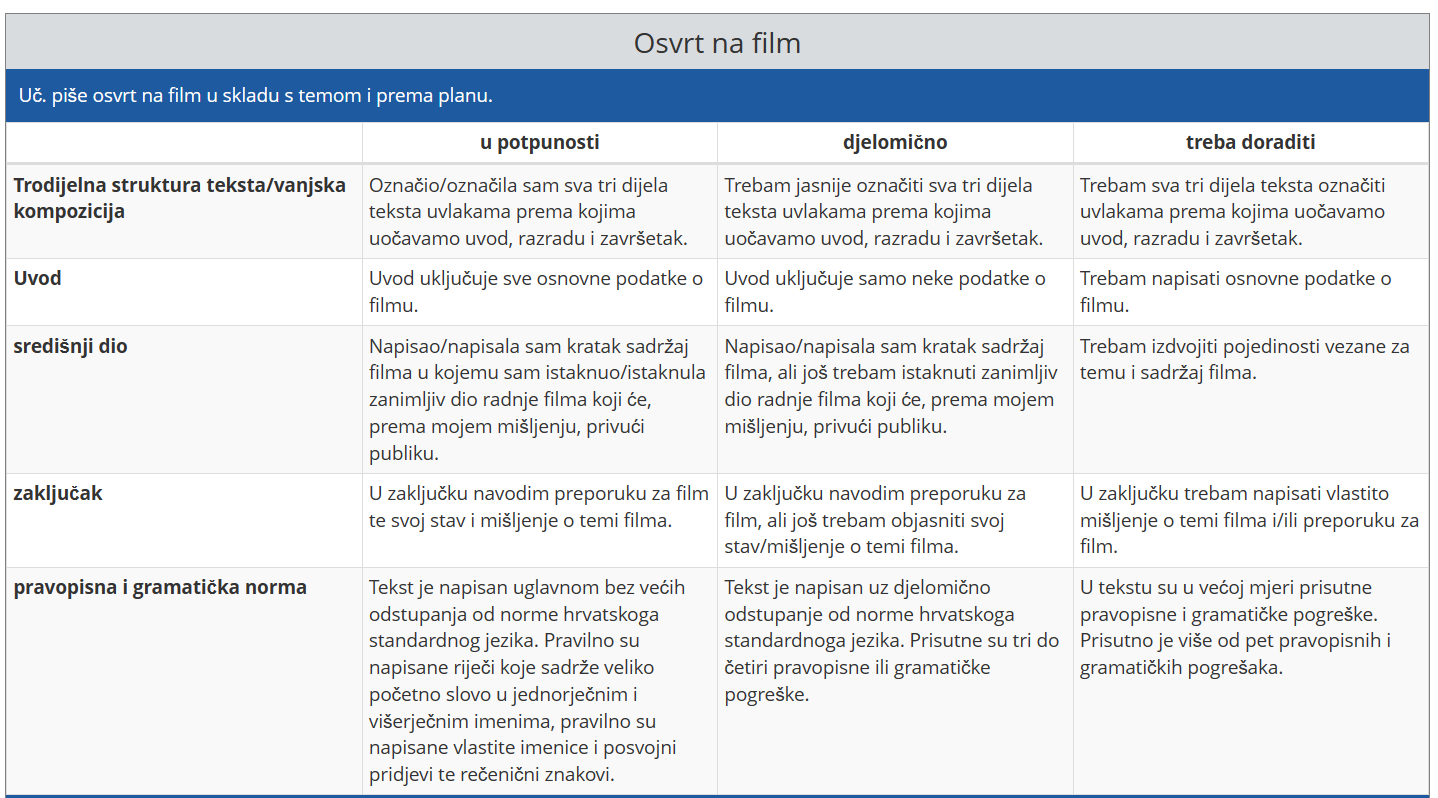 Obrazovna postignućaPotpuno ostvarenoDjelomično ostvarenoNeostvarenoČita razgovijetnoPoštuje govorne vrednote  (tempo, boja glasa, ton, visina...)Uživljenost u tekst (razumije što čita)Pravilno rabi naglaske u čitanjuNeverbalna komunikacijaUočava ulogu rečeničnih znakova (stanke)Obrazovna postignućaPotpuno ostvarenoDjelomično ostvarenoNeostvarenoUčenik piše prema prethodno sastavljenom planu: uvod, razradba, zaključak, razvidna je trodijelna struktura tekstaOpisuje od bližeg prema daljem, s lijeva na desno, logična povezanost opisanih dijelovaTekst je slikovit (svrsishodna uporaba stilskih izražajnih sredstava)Izražava se povezanim, ulančanim rečenicama Kreativnost: maštovitost i originalnost rječnikaPravopisna i slovnička točnostDo 3 pogreškeDo 5 pogrešakaViše od 5 pogrešakaSadržaj i kompozicijaBodoviopisnici2Zastupljeni su svi temeljni dijelovi kompozicije (uvodni, središnji i završni dio). Postignuta je cjelovitost teksta. Kompozicija sastavka1Nedostaje jedan od temeljnih dijelova kompozciije (npr. nema uvoda ili nema završetka).0Nema kompozicije. Izlaganje je nesređeno. Tekst je necjelovit. 3U subjektivnom opisu obuhvaćeni su cjelina i dijelovi te pojedinosti predmeta opisa. Utvrđuje se autorov odnos prema predmetu opisa. Zapaža se izvornost na razini cijeloga sastavka. Subjektivni opis: zapažanje cjeline i dijelova te pojedinosti predmeta opisa: 2U subjektivnome opisu preteže opis cjeline, dok je opis dijelova i pojedinosti predmeta opisa neznatniji. Autor u opis unosi ponešto svoga odnosa. Zapaža se djelomična izvornost (u razradbi jednoga motiva: u jednome dijelu sastavka). odnos prema predmetu opisa;1Opis je neznatno ostvaren. Potpuno je izostao autorov odnos prema predmetu opisa. Ni u čemu se ne zapaža izvornost. Zapažaju se preuzimanja iz autoru poznatih izvora (sintagme i rečenične konstrukcije iz opisnih tekstova). postignuta izvornost0Subjektivni opis nije ostvaren ni u najmanjoj mjeri. Jezik i stil Bodovi Opisnici 3Rječnik je bogat. Zapaža se funkcionalan izbor i uporaba riječi i izraza. Utvrđuje se potpuna ulančanost rečenica. Zapaža se punoća izraza, skladno izražavanje. Misao je stilski jasno uobličena. Rječnik i stil2Rječnik je djelomično razvijen. Zapaža se površnost, gdjegdje i nefunkcionalnost u izboru i uuporabi riječi i izraza. Rečenice su pretežito ulančane. Sastavak je stilski nedostatno sređen, tematko-motivski nedostatno razrađen. 1Rječnik je siromašan. Rečenice pretežno nisu ulančane. Pisanje je pretežno stilski nesređeno.0Rječnik je izrazito siromašan. Zapaža se nefunkcionalna uporaba riječi i izraza. Rečenice pretežno ili uopće nisu ulančane. Pisanje je stilski nesređeno. 2Utvrđuje se potpuna točnost u pisanju riječi i rečenica. Do 3 pogreškeSlovnica1 Utvrđuje se djelomična točnost u pisanju riječi i rečenica. Do 5 pogrešaka0Utvrđuje se pretežna ili potpuna netočnost u pisanju riječi i rečenica. Više od 5 pogrešaka2Utvrđuje se potpuna točnost u primjeni pravopisnih pravila. Do 3 pogreškePravopis 1Utvrđuje se pretežna točnost u primjeni pravopisnih pravila. Do 5 pogrešaka0Utvrđuje se pretežna ili potpuna netočnost u primjeni pravopisnih pravila. Više od 5 pogrešakaIzgled sastavka Bodovi opisniciRazvidnost kompozicije sastavka 2Razvidni kompozicijski dijelovi sastavka u skladu su s kompozicijom.1Razvidni kompozicijski dijelovi sastavka nisu u skladu s kompozicijom. 0 Nisu razvidni kompozicijski dijelovi sastavka. Slovni sustav 2Učenik rabi rukopisno pismo. Utvrđuje se točnost u oblikovanju slova. 1Učenik rabi rukopisno pismo. Utvrđuje se nepreciznost i netočnost u oblikovanju slova.0 Učenik ne rabi rukopisno pismo. Sadržaj i kompozicijaBodoviopisnici2Zastupljeni su svi temeljni dijelovi kompozicije (uvodni, središnji i završni dio). Postignuta je cjelovitost teksta. Kompozicija sastavka1Nedostaje jedan od temeljnih dijelova kompozciije (npr. nema uvoda ili nema završetka).0Nema kompozicije. Izlaganje je nesređeno. Tekst je necjelovit. 3U stvaralačkome se prepričavanju zapaža izvornost na razini cijeloga sastavka.  Stvaralačko prepričavanje: 2U stvaralačkome se prepričavanju zapaža djelomična izvornost (u razradbi jednoga motiva: u jednome dijelu sastavka.)odnos prema predmetu opisa;1U sastavku se zapažaju dijelovi preuzeti iz teksta predloška. postignuta izvornost0Stvaralačko prepričavanje nije ostvareno. Utvrđuje se potpuno preuzimanje teksta predloška ili utvrđuje se doslovno, opširno ili sažeto prepričavanje predloška. Jezik i stil Bodovi Opisnici 3Rječnik je bogat. Zapaža se funkcionalan izbor i uporaba riječi i izraza. Utvrđuje se potpuna ulančanost rečenica. Zapaža se punoća izraza, skladno izražavanje. Misao je stilski jasno uobličena. Rječnik i stil2Rječnik je djelomično razvijen. Zapaža se površnost, gdjegdje i nefunkcionalnost u izboru i uuporabi riječi i izraza. Rečenice su pretežito ulančane. Sastavak je stilski nedostatno sređen, tematko-motivski nedostatno razrađen. 1Rječnik je siromašan. Rečenice pretežno nisu ulančane. Pisanje je pretežno stilski nesređeno.0Rječnik je izrazito siromašan. Zapaža se nefunkcionalna uporaba riječi i izraza. Rečenice pretežno ili uopće nisu ulančane. Pisanje je stilski nesređeno. 2Utvrđuje se potpuna točnost u pisanju riječi i rečenica. Do 3 pogreškeSlovnica1 Utvrđuje se djelomična točnost u pisanju riječi i rečenica. Do 5 pogrešaka0Utvrđuje se pretežna ili potpuna netočnost u pisanju riječi i rečenica. Više od 5 pogrešaka2Utvrđuje se potpuna točnost u primjeni pravopisnih pravila. Do 3 pogreškePravopis 1Utvrđuje se pretežna točnost u primjeni pravopisnih pravila. Do 5 pogrešaka0Utvrđuje se pretežna ili potpuna netočnost u primjeni pravopisnih pravila. Više od 5 pogrešakaIzgled sastavka Bodovi opisniciRazvidnost kompozicije sastavka 2Razvidni kompozicijski dijelovi sastavka u skladu su s kompozicijom.1Razvidni kompozicijski dijelovi sastavka nisu u skladu s kompozicijom. 0 Nisu razvidni kompozicijski dijelovi sastavka. Slovni sustav 2Učenik rabi rukopisno pismo. Utvrđuje se točnost u oblikovanju slova. 1Učenik rabi rukopisno pismo. Utvrđuje se nepreciznost i netočnost u oblikovanju slova.0 Učenik ne rabi rukopisno pismo. Obrazovna postignućaPotpuno ostvarenoDjelomično ostvarenoNeostvarenoNaučen tekstGovor optimalno glasan, jasan i razumljivGovorne vrednoteOdgovarajuća neverbalna komunikacijaUživljenost u tekstObrazovna postignućaPotpuno ostvarenoDjelomično ostvarenoNeostvareno Čitljivost na udaljenosti do 2 metraOptimalna količina sadržajaNaslovTočnost sadržajaPrikazani bitni podatciBitno istaknuto bojom, veličinom i/ili grafičkom oznakomNapisan jezično točnoVizualni sadržaji funkcionalno i sadržajno povezani s tekstomNavedeni podatci o autorima i godina izradeIme i prezime:________________________   Razred:_____       Datum:_______________Ime i prezime:________________________   Razred:_____       Datum:_______________uopće nerijetkopovre               menoveći dio vremenačitavo vrijemeODNOS PREMA ZADACIMASamoinicijativno radi.ODNOS PREMA ZADACIMARješava zadatke.ODNOS PREMA ZADACIMAUstrajan u radu (dovršava zadatke).ODNOS PREMA DRUGIMAPažljivo sluša druge.ODNOS PREMA DRUGIMADogovara se.ODNOS PREMA DRUGIMAPrihvaća prijedloge.ODNOS PREMA DRUGIMAPokazuje poštovanje prema drugima.ODNOS PREMA DRUGIMAPomaže drugima.ODNOS PREMA DRUGIMAPrihvaća sve članove skupine.Preuzima odgovornost.Preuzima odgovornost.Učenik:                                                     Razred:                                      Datum:neostvarenodjelomično ostvarenopotpuno ostvarenoPredstavljeno je u zadanom vremenu.Predstavljanje ima odgovarajuću strukturu: uvod, razradu i zaključak.Govor je optimalno glasan.Predstavljeni sadržaji su jasni i razumljivi.Predstavljanje je tečno (bez nepotrebnih zastajanja).Sadržaj je prezentiran samostalno (tekstualni dio je prepričan - slajd, poster i sl. služe kao podsjetnik).Moguće jezične pogreške u govoru su samostalno ispravljene.5Potpuno je ostvareno 6 ili 7 komponenti. Nijedna nije neostvarena. 4Potpuno su ostvarene 4 ili 5 komponenti. Nijedna nije neostvarena.3Potpuno su ostvarene 3  komponente. Nijedna nije neostvarena. 2Najviše 3 komponente nisu ostvarene. 1Nije ostvareno 4 ili više komponenti. U potpunosti Uglavnom dobro Treba još raditiImenovanje problema u uvoduU uvodu imenuje problem i daje osnovnu tvrdnju u vezi s njim Imenuje problem, ali ne polazi od neke hipotezeNe imenuje problem ili imenuje pogrešan problemRazrada: različiti poglediRazrađuje problem iz različitih kutovaRazrađuje problem samo iz svog kuta gledanjaNe razrađuje, samo navodi problemeRazrada: rješenjaNudi i obrazlaže više mogućih rješenjaNudi više rješenjaNe nudi više rješenjaRazrada: raspravljanjeProblem se jasno i precizno zapaža, u dovoljnoj se mjeri razrađuje te se ilustrira odgovarajućim primjerima. Tvrdnje se dostatno i valjano argumentiraju. Tvrdnje i zaključci o uzrocima, mogućim posljedicama i rješenjima problema mogući su i jasni. Navedeni se problem razrađuje u priličnoj mjeri, argumentacija postoji ali je nedostatna, tvrdnje i logičko zaključivanje prihvatljivi su. Navedeni se problem premalo razrađuje, argumentacija je oskudna, u zaključivanju se zapaža nepromišljeno preuzimanje iz drugim izvora ili zaključivanje izostaje. ZaključakIzabire najbolje rješenje i obrazlaže ga uz zaključnu misao. Uključuje nove elemente u zaključak. Ne odabire rješenje problema. RječnikRječnik je bogat. Misli su stilski jasno uobličene i povezane. Zapaža se funkcionalan izbor riječi i izraza. Učenik se služi stilskim izražajnim sredstvima i jezičnim konstrukcijama u skladu s oblikom (jednostruko i višestruko složene rečenice, upitne rečenice i sl.)Rječnik je djelomično razvijen, zapaža se nefunkcionalnost u izboru riječi, ima nepovezanih rečenica i stilskih pogrešaka. (ponavljanja, pleonazama, nefunkcionalnih stilskih sredstava)Rječnik je siromašan, tekst nije stilski uređen. Nefunkcionalna uporaba riječi i izraza. Pravopisna i slovnička točnostUčenik ne griješi ili ima do 3 pogreške. Pogreške iste vrste broje se kao jedna pogreška. Učenik ima do 5 pogrešakaUčenik ima 6 ili više pogrešakaBroj riječiČlanak je napisan u okviru zadanoga broja riječi. Članak ima dvadesetak riječi manje od zadanoga broja. Članak nema dovoljan broj riječi (10% manje od zadanoga broja)Sadržaj i kompozicijaBodoviopisnici2Problemski je članak cjelovit.  Kompozicija problemskog članka: 1Problemski je čanak nepotpun. Nedostaje uvodni ili završni dio.Objava problema i osnovna tvrdnja u vezi s njimRazradba problema (dokazi, argumenti)Završetak: prijedlog za rješenje problema0U članku se raspravlja o problemu ili se problem tek navodi. Izostala je kompozicijska raščlamba. 3Razvidna je preciznost i jasnoća u zapažanju problema. Navedeni se problem dostatno argumentirano razrađje te se u vezi s tim logički valjano zaključuje. Raspravljanje: vrednuje je učenikovo kritičko mišljenje2Navedeni se problem u mnogome razrađuje, ali nedostaje potrebne argumentacije. Logičko je zaključivanje prihvatljivo. Sposobnost zapažanja problema; dokazivanje (argumentiranje) navedenih tvrdnji; logičko zaključivanje1Navedeni se problem tek unekoliko razrađuje. Osobito se u zaključivanju zapaža nepromišljeno preuzimanje iz drugih izvora ili zaključivanje izostaje.0Raspravljanje nije ostvareno. Jezik i stil Bodovi Opisnici 3Rječnik je bogat. Zapaža se funkcionalan izbor i uporaba riječi i izraza. Utvrđuje se potpuna ulančanost rečenica. Zapaža se punoća izraza, skladno izražavanje. Misao je stilski jasno uobličena. Rječnik i stil2Rječnik je djelomično razvijen. Zapaža se površnost, gdjegdje i nefunkcionalnost u izboru i uuporabi riječi i izraza. Rečenice su pretežito ulančane. Sastavak je stilski nedostatno sređen, tematko-motivski nedostatno razrađen. 1Rječnik je siromašan. Rečenice pretežno nisu ulančane. Pisanje je pretežno stilski nesređeno.0Rječnik je izrazito siromašan. Zapaža se nefunkcionalna uporaba riječi i izraza. Rečenice pretežno ili uopće nisu ulančane. Pisanje je stilski nesređeno. 2Utvrđuje se potpuna točnost u pisanju riječi i rečenica. Do 3 pogreškeSlovnica1 Utvrđuje se djelomična točnost u pisanju riječi i rečenica. Do 5 pogrešaka0Utvrđuje se pretežna ili potpuna netočnost u pisanju riječi i rečenica. Više od 5 pogrešaka2Utvrđuje se potpuna točnost u primjeni pravopisnih pravila. Do 3 pogreškePravopis 1Utvrđuje se pretežna točnost u primjeni pravopisnih pravila. Do 5 pogrešaka0Utvrđuje se pretežna ili potpuna netočnost u primjeni pravopisnih pravila. Više od 5 pogrešakaIzgled sastavka Bodovi opisniciRazvidnost kompozicije sastavka 2Razvidni kompozicijski dijelovi sastavka u skladu su s kompozicijom.1Razvidni kompozicijski dijelovi sastavka nisu u skladu s kompozicijom. 0 Nisu razvidni kompozicijski dijelovi sastavka. Slovni sustav 2Učenik rabi rukopisno pismo. Utvrđuje se točnost u oblikovanju slova. 1Učenik rabi rukopisno pismo. Utvrđuje se nepreciznost i netočnost u oblikovanju slova.0 Učenik ne rabi rukopisno pismo. 012priprema- nije istražio temu i prikupio potrebne podatke - istražuje temu površno, prikuplja lako dostupne podatke s interneta- istražuje temu i prikuplja podatkepriprema- nije prikupio potrebne podatke- podatci su organizirani, no upitne su kvalitete i problematični s razine autorstva- podatci su provjereni, analizirani i strukturalno organiziranipriprema- bilješke su izostale - piše bilješke koje nije obradio; preopširne su ili previše sažete pa ne sadrže ključne stavove - piše bilješke u kojima oblikuje tvrdnje i ključne stavove koje zastupa tijekom raspravepriprema- nije pripremio pitanja za sugovornike rasprave- pripremio je nekoliko pitanja koja potkrepljuju samo njegovo stajalište- priprema i oblikuje pitanja za sugovornike koji imaju suprotno ili različito mišljenje od njegovoga vještine razgovora- objašnjava vlastito stajalište bez dokaza, paušalno i bez stvarnog poznavanja teme- objašnjava vlastito stajalište, ali nedostaje mu dokaza- objašnjava i dokazuje vlastito stajalište vještine razgovora- govori bez uvjerljivosti, ponavlja već izrečeno jer ne prati tijek rasprave- govori s uvjerenjem, ali nije vjerodostojan: ponekad se priklanja mišljenjima koja su suprotna od njegovog stajališta- govori s uvjerenjem koje se temelji na poznavanju sadržaja o kojem se govori, vjerodostojnosti i načinu na koji govori  dokazi, argumentacija- tijekom rasprave ne upotrebljava dokaze jer ih nije pripremio- prilaže dokaze koji podjednako dokazuju njegovo mišljenje, ali i mišljenje suprotno od njegovog- prilaže dokaze, izjave ili niz izjava koje opravdavaju određenu tvrdnju za koju se zalažedokazi, argumentacija- tijekom rasprave ne upotrebljava dokaze jer ih nije pripremio- tijekom rasprave upotrebljava citate stručnjaka, no izostaju spoznaje i vrijednosni sudovi do kojih je došao istražujući o temi; nema vlastitih zaključaka o temi- tijekom rasprave upotrebljava različite dokaze: citate, općeprihvaćene činjenice, statističke podatke, razne dokumente, spoznaje i vrijednosne sudove do kojih je došao istražujući o temigovorne vrednote- govori ne poštujući govorne vrednote: prebrzo ili presporo, pretiho ili preglasno, bez rečenične intonacije, gestikulacija je neprimjerena- govori poštujući rečeničnu intonaciju i tempo, gestikulacija je problematična- poštuje sve govorne vrednote: intonaciju, intenzitet, tempo, stanku; funkcionalno upotrebljava mimiku i geste postižući uvjerljivostpogreške u govoru- govor nije tečan, česta su zastajkivanja, ponavljanja i ispravljanja; pravi nepredviđene i duge stanke- kontrolira pogreške u govoru usporavanjem tempa pa su samoispravci korektni i prihvatljivi- govor ima prirodan tempo bez oklijevanja, zastajkivanja, zamuckivanja, ponavljanja, ispravljanja, poštapalica i nepredviđenih stankipravila ponašanja- ne sluša sugovornike pa vrlo često ponavlja već izrečeno- sluša sugovornike, kasni s reakcijom na izrečeno- pažljivo sluša sugovornike i brzo reagira na ono što govorepravila ponašanja- upada drugim učenicima u riječ ne čekajući da završe svoju misao- prekida druge učenike dok govore uz ispriku- ne prekida druge učenike dok govorepravila ponašanja- ne poštuje tuđe mišljenje i stavove; raspoložen je kategorički zastupajući vlastito mišljenje bez stvarnih dokaza- poštuje tuđe mišljenje i stavove, ali napadno nameće vlastito mišljenje kad god je to moguće- poštuje tuđe miljenje i stavovepravila ponašanja- ljuti se kad nije prozvan, upotrebljava uvredljivu retoriku za one koji se ne slažu s njegovim mišljenjem- pristojan je i smiren, no naljuti se kad ga se ne prozove- ne viče, ne ljuti se, ne upotrebljava pogrdne riječi; pristojan je i smirenKRITERIJI VREDNOVANJA USVOJENOSTI OBRAZOVNIH SADRŽAJAKRITERIJI VREDNOVANJA USVOJENOSTI OBRAZOVNIH SADRŽAJAKRITERIJI VREDNOVANJA USVOJENOSTI OBRAZOVNIH SADRŽAJAPISMENO (riješenost)OCJENAUSMENO (kvaliteta odgovora)90%-100%Odličan (5)Učenik je usvojio sve činjenice, razumije i povezuje različite sadržaje u smislenu cjelinu, na temelju novih činjenica usvojenim obrascima samostalno stvara i izvodi logičke zaključke.75% -89%Vrlo dobar (4)Učenik je usvojio činjenice, razumije gradivo i povezuje poznate i nove pojmove uz usmjerenu pomoć k sintezi. Stvaranje na temelju novih činjenica uz suradničko učenje ili mentorstvo učitelja.60% - 74%Dobar (3)Učenik je usvojio činjenice, razumije gradivo, ali ne povezuje pojmove u potpunosti; potrebna je pomoć za povezivanje stečenog znanja u cjelovitu sliku, do zaključaka dolazi uz dodatnu uputu i smjernice.50%  - 59%Dovoljan(2)Učenik  je djelomično usvojio osnovne pojmove, znanje mu je nepotpuno, ne razumije odnose, zakonitosti i metode, ne može samostalno prezentirati uratke.0%  - 49%Nedovoljan (1)Učenik ne zna pojmove, pogrješno objašnjava ili ne zna obrazložiti odnose, zakonitosti i metode, ne razumije smisao gradiva.